Après avoir pris connaissance des conditions d’admission, je désire m’inscrire au :Certificate of Advanced Studies HES-SO 
en Management de proximité (MP)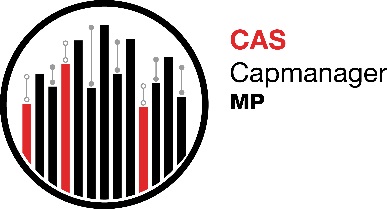 No d’immatriculation (matricule fédéral) : 	Obligatoire pour les candidat-e-s ayant déjà été immatriculé-e-s dans une HES ou une Université suisse.Nom : 		Prénom(s) : 	Date de naissance : 		Nom de naissance : 	Sexe : M 	F État civil : 		N° AVS : 	Si suisse, commune et canton d’origine : 	Si étranger, nationalité : _________________________________________________________________Lieu de naissance (commune et canton si en Suisse / pays si à l’étranger) : 	DONNÉES PERSONNELLES
ADRESSE PRIVÉERue et n° : 	N° postal : 		Localité / pays : 	 Privé : 		 mobile :	Adresse e-mail : 	ADRESSE PROFESSIONNELLENom et raison sociale de l’entreprise: 	Rue et n° : 	N° postal : 		Localité / pays : 	 Prof. : 		Adresse e-mail :	Où souhaitez-vous recevoir la correspondance ?        Adresse privée 	Adresse professionnelle DONNÉES PERSONNELLESRemarque importante : chaque champ doit être complété pour pouvoir procéder à votre inscriptionDIPLÔME DE FIN D’ÉTUDES SECONDAIRES (MATURITÉ, BACCALAURÉAT, ETC.) Nom du diplôme obtenu : 	Nom de l'établissement fréquenté : 	Ville, Canton, Pays (de l’établissement ci-dessus) : 	Année d'obtention :	Domicile au moment de l'obtention :	Commune CH avec n° postal 		Canton ou pays 	Années d'études de : 	 	à _________________DIPLÔME D’UNE HAUTE ÉCOLE / UNIVERSITÉ / EPF (BACHELOR, MASTER, LICENCE, ETC.)Nom du diplôme obtenu : 	Nom de l'établissement fréquenté : 	Ville, Canton, Pays (de l’établissement ci-dessus) : 	Année d'obtention :	Domicile au moment de l'obtention :	Commune CH avec n° postal 		Canton ou pays 	Années d'études de : 	 	à _________________AUTRE DIPLÔMENom du diplôme obtenu : 	Nom de l'établissement fréquenté : 	Ville, Canton, Pays (de l’établissement ci-dessus) : 	Année d'obtention :	Domicile au moment de l'obtention :	Commune CH avec n° postal 		Canton ou pays 	Années d'études de : 	 	à _________________Avez-vous déjà suivi un Master ou des études postgrades / de formation continue ?Non         Oui , intitulé : 	Établissement : 	Pays ou canton : 	Quand (année) : 		Titre obtenu : 	DONNÉES PERSONNELLESCURSUS PROFESSIONNELRemarque spécifique sur votre cursus professionnel (points essentiels) ? Fonctions d’encadrement : Non          Oui , nombre de collaborateurs/trices : ____________________________________________________Depuis ? ______________________Avez-vous déjà exercé dans le domaine privé ? Non          Oui , ________________________________________DONNÉES PERSONNELLESLANGUE MATERNELLE : 	DONNÉES PERSONNELLESVeuillez citer 2 à 3 objectifs précis :DONNÉES PERSONNELLES Site web HEG 	 Annonce presse Recherche Internet   	 Evénement Mailing	 Séance d’information HEG Collègues, ami-e-s Autre, précisez SVP:…………………………….PERSONNELLESRETOURNEZ LE DOSSIER SCANNÉ COMPLET PAR EMAIL Àcapmanager.heg@hesge.ch(Vous recevrez en retour un accusé de réception de la part de la coordination du programme)Dûment daté, signé et accompagné obligatoirement des documents suivants :Une lettre de motivationUn curriculum vitae succinct à jourUne copie de chacun de vos diplômes et certificats (fin d’études secondaires, haute écoles, université, EPF)Une copie de chaque attestation justifiant de la pratique professionnelle acquise ou en cours (avec indication de la durée de l’emploi)Une copie recto-verso d’une pièce d’identité valableUne copie du permis de séjour valable en Suisse pour les candidat-e-s de nationalité étrangèreUne photo récente, format passeport, avec nom, prénom et date de naissance inscrits au versoDONNÉES PERSONNELLESLa somme de CHF 8’750.- doit être versée lors de la confirmation de l’admission sur le compte postal n°17-607292-9, au nom de la Haute école de gestion de Genève, 1227 Carouge / Genève (détails ci-dessous).Coordonnées bancaires pour le versement de la finance d'inscription depuis l'étranger :Nom Banque : La Poste Suisse Adresse : 3030 Berne N° compte : 17-607292-9 N clearing : 9000 - N° swift : POFICHBE - IBAN : CH09 0900 0000 1760 7292 9 – Devise: CHF Francs SuisseL’indication « CAS CAPMANAGER MP 2021 » doit être inscrite dans le champ communicationDes arrangements de paiement sont possibles, sur demande expresse de la/du candidat-e. DONNÉES PERSONNELLESVotre demande d’inscription sera examinée par la direction du CAS et passera en commission d’admission qui rend sa décision par écrit, en principe dans les quatre semaines suivant sa réception. Aucune décision d’admission n’est transmise par téléphone ou par messagerie. En cas d’inscriptions insuffisantes, la direction du CAS se réserve le droit de reporter l’ouverture de la formation.NNÉES PERSONNELLESRemboursement du prix de la formation en cas de désistement:En totalité: jusqu'à 1 mois avant le début du cours.50% du montant: entre 1 mois avant et le début du cours.Aucun remboursement: dès le début du cours.Les demandes de report ou d'annulation doivent être formulées par lettre recommandée.Veuillez coller votre photo ici(A) DONNÉES PERSONNELLES(B) ADRESSES POSTALES ET COORDONNÉES(C) DIPLÔME(S) ET CERTIFICAT(S) OBTENU(S)(D) EXPERIENCE PROFESSIONNELLEdeàEntreprise / InstitutionFonction(E) CONNAISSANCES LINGUISTIQUESCourantBonnes connaissancesBases (scolaires)FrançaisAnglaisAutre (précisez) :(F) QUELLES SONT VOS ATTENTES PAR RAPPORT À CETTE FORMATION ?(G) COMMENT AVEZ-VOUS EU CONNAISSANCE DE CETTE FORMATION ?(1) DEPÔT DU DOSSIER(2) FRAIS DE FORMATION(3) DECISION D’ADMISSION(4) MODALITE DE REMBOURSEMENTPar ma signature dont l’apposition ci-dessous est obligatoire, je confirme avoir pris connaissance les informations contenues dans le présent bulletin et dans les instructions d’inscription et avoir répondu de manière véridique et complète à toutes les questions posées.Lieu et date : __________________________________ Signature ____________________________________________